RADA PLZEŇSKÉHO KRAJE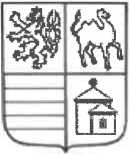  UsneseníPřevod finančních prostředků do fondu investic Správy a údržby silnic Plzeňského kraje - vyvolaná investice v rámci akce „Městský okruh Domažlická - Křimická v Plzni4258/19789. 12. 2019Schvalujepřevod finančních prostředků, investičního příspěvku ve výši4 000 000,00 Kč organizaci Správa a údržba silnic Plzeňského kraje, příspěvková organizace, Koterovská 462/162, 326 00 Plzeň, IČO: 72053119 (dále jen „SÚS PK“), v souvislosti se zajištěním úhrady vyvolané investice v rámci akce „Městský okruh Domažlická - Křimická v Plzni“Ukládánáměstkovi hejtmana pro oblast dopravy, Ing. Pavlu Čížkovi, prostřednictvím odboru dopravy a silničního hospodářství Krajského úřadu Plzeňského kraje, informovat generálního ředitele organizace SÚS PK, o tomto schváleném usneseníTermín:	11. 12. 2019 	Zodpovídá:	Ing. Pavel Čížek